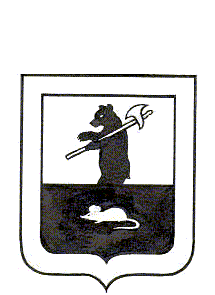 АДМИНИСТРАЦИЯ ГОРОДСКОГО ПОСЕЛЕНИЯ МЫШКИНПо с т а н о в л е н и ег. Мышкин	14.12.2020                                                               №242Об утверждении карты коррупционныхрисков в Администрации городскогопоселения Мышкин         В соответствии с Федеральным законом от 06.10.2003 № 131- ФЗ «Об общих принципах организации местного самоуправления в Российской Федерации», Уставом городского поселения Мышкин Мышкинского муниципального района Ярославской области,ПОСТАНОВЛЯЕТ:1. Утвердить карты коррупционных рисков в Администрации городского поселения Мышкин (приложение №1).2. Признать утратившими силу постановления Администрации городского поселения Мышкин:- от 12.03.2019 №35/1 «Об утверждении карты коррупционных рисков в Администрации городского поселения Мышкин»; - от 31.01.2020 № 23 «Об утверждении карты коррупционных рисков в Администрации городского поселения Мышкин».            3. Разместить настоящее постановление на официальном сайте  Администрации городского поселения Мышкин в информационно-телекоммуникационной сети «Интернет».         4. Контроль за исполнением настоящего постановления оставляю за собой.         5. Настоящее постановление вступает в силу с момента его подписания и распространяется на правоотношения возникшие с 01.01.2021.Глава городскогопоселения Мышкин	                                                                        Е.В. Петров